Task Profile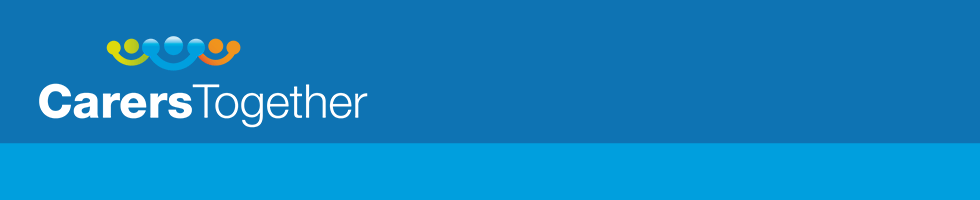 Volunteer Walk LeaderPurposeVolunteers will attend Carers Together walks alongside Carers Together staff to provide a safe and enjoyable walks for carers and the person they care for. Volunteers may also plan and develop walks for carersCarers Together events and activities are a valuable opportunity for carers to meet other carers and share experiences about their caring role as well as enjoying the mental and physical benefits of walking and being outside. Core TasksLead or provide back support on Carers Together walksEnsuring all attendees feel included and welcomeAdministration duties including attendance listsVolunteers may also have the skills and would like to may also plan, develop, reccie and risk asses walks for carersSkillsGood people and listening skillsGood administration and organisation skillsBasic map reading skillsKnowledgeKnowledge of carers’ legislation and the issues carers face would be beneficialKnowledge of the local area and walking routesKnowledge of safeguardingUnderstandingUnderstanding of the importance of confidentiality, appropriate boundaries, safeguarding and the needs of carers and those they care forA basic understanding of the role of carers and the issues they faceQualitiesFriendly and approachableFit and active Enjoy meeting new peopleAbility to use discretion when appropriateTrainingAll volunteers will receive Carers Together mandatory training and induction, this role also requires volunteers to complete walk leader training and first aid training which will be provided by Carers Together,  as well as other training opportunities as they arise. All volunteers will be required to have an enhanced DBS check.